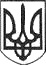 РЕШЕТИЛІВСЬКА МІСЬКА РАДАПОЛТАВСЬКОЇ ОБЛАСТІВИКОНАВЧИЙ КОМІТЕТРІШЕННЯ22 листопада 2021 року                                                                                   № 345Про затвердження висновків про вартість майна для передачійого в оренду Керуючись законами України „Про місцеве самоврядування в Україні”, „Про оренду державного та комунального майна”, Порядком передачі в оренду державного та комунального майна, затвердженим постановою Кабінету Міністрів України від 03.06.2020 № 483, Методикою оцінки об'єктів оренди, затвердженою постановою Кабінету Міністрів України від 04.10.1995 № 629, рішенням третьої позачергової сесії Решетилівської міської ради восьмого скликання від 27.01.2021 № 105-3-VІІІ „Про затвердження документів щодо оренди майна Решетилівської міської територіальної громади”, виконавчий комітет Решетилівської міської радиВИРІШИВ:1. Затвердити висновки про вартість майна, для передачі його в оренду:1) нежитлове приміщення загальною площею 262,1 кв. м., вартістю 144 367,00 грн. (сто сорок чотири тисячі триста шістдесят сім гривень 00 коп.), розташоване за адресою: провулок Животноводів, 4, с. Шрамки; 2) нежитлове приміщення загальною площею 13,2 кв. м., вартістю 12 400,00 грн. (дванадцять тисяч чотириста гривень 00 коп.), розташоване за адресою: вул. Шевченка, 46, с. Потічок;3) автомобіль ГАЗ 3307 КО-529-03, тип КТЗ-цистерна асенізаційна, реєстраційний номер ВІ 0384 ВМ, вартістю 62142,00 грн. (шістдесят дві тисячі сто сорок дві гривні 00 коп.);4) автомобіль ГАЗ ВЛІВ СУПЕР МІНІ 3309, тип КТЗ-сміттєвоз-С, реєстраційний номер ВІ 4061 ВІ, вартістю 69808,00 грн. (шістдесят дев’ять тисяч вісімсот вісім гривень 00 коп.) Міський голова								О.А. Дядюнова